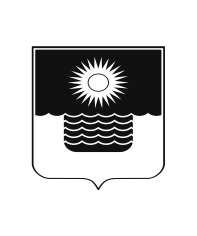 АДМИНИСТРАЦИЯ МУНИЦИПАЛЬНОГО ОБРАЗОВАНИЯГОРОД-КУРОРТ ГЕЛЕНДЖИКПОСТАНОВЛЕНИЕот 5 декабря 2022 года 	                    		                 		 №2669г. ГеленджикОб отказе в предоставлении разрешения на отклонениеот предельных параметров разрешенного строительстваобъекта капитального строительства на земельном участке                                                по адресу: г. Геленджик, с. Архипо-Осиповка, ул. Пограничная, 50Рассмотрев заявление гр-ки Захаровой Гули Альбертовны от 26 августа 2022 года №7569, на основании рекомендаций комиссии по землепользованию и застройке муниципального образования город-курорт Геленджик о предоставлении разрешения на отклонение от предельных параметров разрешенного строительства объекта капитального строительства от                          30 сентября 2022 года, руководствуясь статьями 38, 40 Градостроительного кодекса Российской Федерации, статьями 16, 37 Федерального закона от                        6 октября 2003 года №131-ФЗ «Об общих принципах организации местного самоуправления в Российской Федерации» (в редакции Федерального закона от 14 июля 2022 года №253-ФЗ), решением Думы муниципального образования город-курорт Геленджик от 27 июля 2010 года №466 «Об утверждении правил землепользования и застройки части территории муниципального образования город-курорт Геленджик от 16 августа 2022 года №534), решением Думы муниципального образования город-курорт Геленджик от 26 июня                 2012 года №769 «Об утверждении нормативов градостроительного проектирования муниципального образования город-курорт Геленджик» (в редакции решения Думы муниципального образования город-курорт Геленджик от 29 июля 2022 года №531), оповещением о начале публичных слушаний, заключением о результатах публичных слушаний по вопросу о предоставлении разрешения на отклонение от предельных параметров разрешенного строительства объекта капитального строительства от                             30 сентября 2022 года, статьями 8, 33, 72 Устава муниципального образования город-курорт Геленджик, п о с т а н о в л я ю:1. Отказать гр-ке Захаровой Гуле Альбертовне в предоставлении разрешения на отклонение от предельных параметров разрешенного строительства объекта капитального строительства на земельном участке, принадлежащем ей на праве собственности, площадью 710 кв.метров, имеющем кадастровый номер 23:40:1003024:29, расположенном по адресу:                   г. Геленджик, с. Архипо-Осиповка, ул. Пограничная, 50, в зоне застройки индивидуальными жилыми домами (Ж1.2), в части минимальных отступов от границ земельного участка (размещение индивидуального жилого дома на расстоянии 1 метра от границы смежного земельного участка с кадастровым номером 23:40:1003024:146, на расстоянии 1 метра от границы смежного земельного участка с кадастровым номером 23:40:1003024:1), в связи с тем, что при размещении объекта капитального строительства на указанном расстоянии не будут соблюдены требования нормативов градостроительного проектирования в части санитарно-бытовых и противопожарных разрывов между объектами капитального строительства.2. Разместить настоящее постановление на официальном                                 сайте администрации муниципального образования город-курорт                      Геленджик в информационно-телекоммуникационной сети «Интернет» (www.gelendzhik.org).3. Контроль за выполнением настоящего постановления возложить на заместителя главы муниципального образования город-курорт Геленджик             Грачева А.А.4. Постановление вступает в силу со дня его подписания.А.А. Богодистов глава, муниципального образования город-курорт Геленджик                                                                  